Publicado en Ciudad de México el 19/10/2016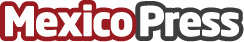 Cineasta Mexicano incursiona con éxito en animación web Moisés Cosío, productor cinematográfico de talla internacional ha encontrado en la producción animada un buen punto de salida para la creatividad.
Datos de contacto:Christian Shehadichristianshehadi@gmail.com(55)54149851Nota de prensa publicada en: https://www.mexicopress.com.mx/cineasta-mexicano-incursiona-con-exito-en Categorías: Imágen y sonido Telecomunicaciones Cine Comunicación Televisión y Radio Infantil Cómics E-Commerce Ocio para niños http://www.mexicopress.com.mx